Religia dla zerówki   04.05.2020Temat: Bóg pragnie, abym także kochał siebieCzytamy: Jesteśmy dziećmi Bożymi. Kocha nas Bóg, kochają nas rodzice i nasza rodzina, nasi przyjaciele. Pamiętajmy, aby dziękować Panu Bogu za Jego miłość i wszystkich, którzy nas kochają.Miłość sprawia, że czujemy się dobrze, jesteśmy radośni i chce nam się żyć. Każdy człowiek potrzebuje miłości.Bliźnim jest dla nas ten, kto jest blisko nas. Najbliżej nas samych jesteśmy my. Bóg pragnie, abyśmy kochali wszystkich. Potrafimy kochać innych, jeżeli potrafimy kochać też siebie.Słuchamy piosenki:https://www.youtube.com/watch?v=edP-anEkgpkPowtarzamy jej słowa:„Bóg kocha mnie takiego, jakim jestem raduje się każdym moim gestem.Alleluja, Boża radość mnie rozpiera.”Kolorujemy obrazek: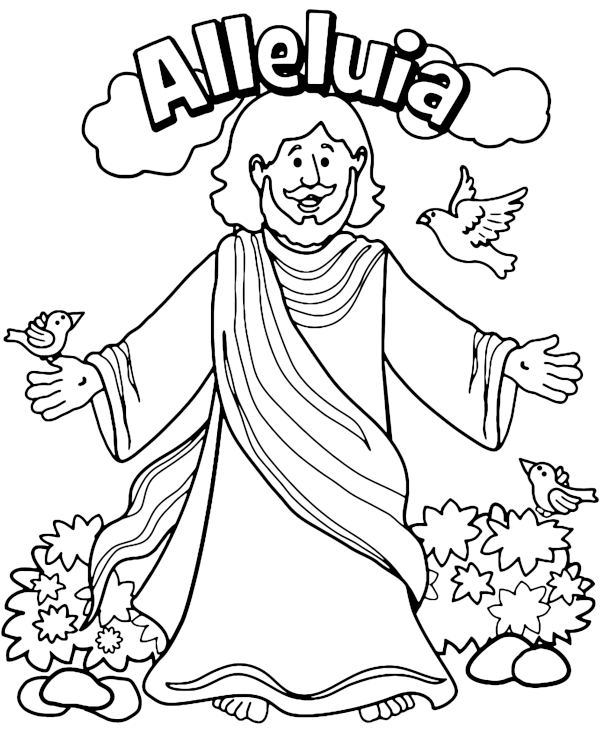 